			Katowice, 26 września 2023 r. Odpowiedzi na pytania oraz zmiana treści SWZ  Działając na podstawie art. 284 ust. 2 i 6 ustawy z 11 września 2019 r. – Prawo zamówień publicznych (Dz. U. z 2023 r. poz. 1605 ze zm.), w związku z wnioskami o wyjaśnienie treści Specyfikacji Warunków Zamówienia, Zamawiający udziela odpowiedzi na pytania w postępowaniu prowadzonym w trybie art. 275 pkt. 1 w związku z art. 359 ust. 2 o wartości zamówienia niższej niż progi unijne na realizację zadania p.n. „Usługa zorganizowania i przeprowadzenia kursu prawa jazdy kat. C dla strażaków - ratowników OSP z terenu działania KW PSP w Katowicach” (numer postępowania WL.2370.20.2023)Pytanie nr 1 Proszę o informację dot. postępowania: WL.2370.20.2023:
-czy instruktorzy wskazani w formularzach ofertowych dla konkretnych zadań mogą się powielić w pozostałych zadaniach? W przypadku składania oferty całościowej.
Ad. 1. Zgodnie z zapisami wskazanymi w SWZ, w przypadku składania oferty na dwie lub więcej części Wykonawca musi wykazać się sumą warunków dla poszczególnych części tj. warunek zdolności technicznej lub zawodowej zostanie uznany za spełniony jeżeli Wykonawca spełni warunki określone odrębnie dla każdej z tych części.Pytanie nr 2-czy dopuszcza się możliwość realizacji części teoretycznej w formie e-learning
(nauczania na odległość z wykorzystaniem technik komputerowych i Internetu pod nadzorem ośrodka szkolenia kierowców?Ad. 2.Zgodnie z zapisami art. 23 ust. 3 ustawy o kierujących pojazdami: „wykłady, o których mowa w ust. 2 pkt 1 ustawy, mogą być przeprowadzone w formie nauczania na odległość z wykorzystaniem technik komputerowych i Internetu pod nadzorem ośrodka szkolenia kierowców”, ale należy zwrócić uwagę na zapisy art. 26 ust. 2 ustawy: „szkolenie osób w formie nauczania na odległość z wykorzystaniem technik komputerowych i Internetu, o którym mowa w art. 23 ust. 3, jest prowadzone wyłącznie przez ośrodek szkolenia kierowców posiadający poświadczenie potwierdzające spełnianie dodatkowych wymagań.” Wobec powyższego, zamawiający dopuszcza możliwość realizacji części teoretycznej w formie e-learning, jeżeli spełnione zostaną warunki określone przepisami prawa.             Podpisał:z up. Śląskiego Komendanta WojewódzkiegoPaństwowej Straży Pożarnej st. bryg. Mirosław Synowiec Zastępca Śląskiego Komendanta Wojewódzkiego Państwowej Straży Pożarnej
Komenda Wojewódzka 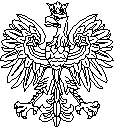 Państwowej Straży Pożarnej w Katowicach WL.2370.20.2023